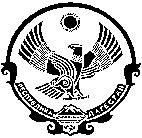 РЕСПУБЛИКА ДАГЕСТАНХИВСКИЙ РАЙОНМУНИЦИПАЛЬНОЕ ОБРАЗОВАНИЕСЕЛЬСКОГО ПОСЕЛЕНИЯ«СЕЛЬСОВЕТ КОШКЕНТСКИЙ»Индекс 368691, Респ. Дагестан,  Хивский район, с. Кашкент, ул. Центральная 74 тел. 89063755606ПОСТАНОВЛЕНИЕ № 72от 22 декабря 2023г.  «Об утверждении Порядка уведомления муниципальными служащими Администрации МОСП «сельсовет Кошкентский»  о возникшем конфликте интересов или о возможности его возникновения, о личной заинтересованности при исполнении должностных обязанностей, которая может привести  к конфликту интересов»       В соответствии с федеральными законами от 02 марта 2007 года № 25-ФЗ «О муниципальной службе в Российской Федерации», 25 декабря 2008 года № 273-ФЗ «О противодействии коррупции», на основании Устава муниципального образования СП «сельсовет Кошкентский»,  МОСП «сельсовет Кошкентский»ПОСТАНОВЛЯЕТ1. Утвердить прилагаемый Порядок уведомления муниципальными служащими Администрации МОСП «сельсовет Кошкентский»  о возникшем конфликте интересов или о возможности его возникновения, о личной заинтересованности при исполнении должностных обязанностей, которая может привести к конфликту интересов.2. Настоящее постановление вступает в силу с момента подписания.3. Контроль  за исполнением настоящего постановления оставляю за собой.Глава МОСП «сельсовет Кошкентский»                                          Сефибеков В.С.УТВЕРЖДЕНО постановлением администрацииМОСП «сельсовет Кошкентский»от 22.12. 2023 года № 72     ПОРЯДОКуведомления муниципальными служащими Администрации  МОСП «сельсовет Кошкентский» о возникшем конфликте интересов или о возможности его возникновения, о личной заинтересованности при исполнении  должностных обязанностей, которая может привести к конфликту интересов1. Настоящий Порядок уведомления муниципальными служащими Администрации МОСП «сельсовет Кошкентский» о возникшем конфликте интересов или о возможности его возникновения, о личной заинтересованности при исполнении  должностных обязанностей, которая может привести  к конфликту интересов  (далее – Порядок) устанавливает процедуру уведомления муниципальными служащими Администрации МОСП «сельсовет Кошкентский»  (далее – муниципальные служащие)  о возникшем конфликте интересов или о возможности его возникновения, о личной заинтересованности при исполнении  должностных обязанностей, которая может привести  к конфликту интересов.2. Основные понятия, используемые в настоящем Порядке применяются в значении, определенном федеральными законами от 2 марта 2007 года № 25-ФЗ «О муниципальной службе в Российской Федерации»,  25 декабря 2008 года № 273-ФЗ «О противодействии коррупции»,3. Муниципальные служащие уведомляют в письменной форме своего непосредственного начальника о возникшем конфликте интересов или о возможности его возникновения, о личной заинтересованности при исполнении должностных обязанностей, которая может привести к конфликту интересов.4. Уведомление  о возникшем конфликте интересов или о возможности его возникновения, о личной заинтересованности при исполнении должностных обязанностей, которая может привести к конфликту интересов (далее - уведомление) составляется муниципальным служащим по форме согласно приложению № 1 к настоящему Порядку.5. Регистрация уведомлений осуществляется ответственным лицом  Администрации сельского поселения в день их поступления в журнале регистрации уведомлений о возникшем конфликте интересов или о возможности его возникновения, о личной заинтересованности при исполнении должностных обязанностей, которая может привести  к конфликту интересов (далее - Журнал регистрации), составленном по форме согласно приложению № 2 к настоящему  Порядку.6. Копия зарегистрированного в установленном порядке уведомления выдается муниципальному служащему. На копии уведомления, подлежащего передаче муниципальному служащему, ставится отметка «Уведомление зарегистрировано» с указанием даты и номера регистрации уведомления, фамилии, инициалов и должности лица, зарегистрировавшего данное уведомление.7. Уведомление приобщается к личному делу муниципального служащего после рассмотрения главой сельского поселения 8. Ответственное лицо  обеспечивает:8.1. Направление в 3-дневный срок с момента поступления уведомлений, представленных муниципальными служащими главе  сельского поселения, непосредственному начальнику.8.2. Регистрацию и приобщение уведомлений к личным делам муниципальных служащих.уведомлениео возникшем конфликте интересов или о возможности его возникновения, о личной заинтересованности при исполнении  должностных обязанностей, которая может привести  к конфликту интересовВ соответствии со статьями 12, 14.1 Федерального закона от 02 марта 2007 года № 25-ФЗ «О муниципальной службе в Российской Федерации», статьей 11 Федерального закона от 25 декабря 2008 года № 273 «О противодействии коррупции» сообщаю, что:1. ______________________________________________________________________________(описание конфликта интересов или о возможности его возникновения,    личной ______________________________________________________________________________заинтересованности при исполнении  должностных обязанностей, которая может привести  к конфликту интересов)______________________________________________________________________________2. ______________________________________________________________________________(описание должностных обязанностей, на исполнение которых может негативно повлиять либо негативно влияет личная заинтересованность)__________________________________________________________________________________________________________________________________________________________________________________________3. ______________________________________________________________________________(предложения по урегулированию конфликта интересов)___________________________________________________________________________________________"__" _______________ 20__ года		           ______________________________                                                                                                          (подпись, фамилии и инициалы)		ЖУРНАЛрегистрации уведомлений о возникшем конфликте интересов или о возможности его возникновения, о личной заинтересованности при исполнении  должностных обязанностей, которая может привести  к конфликту интересовПРИЛОЖЕНИЕ №1к Порядку уведомления муниципальными служащими Администрации МОСП «сельсовет Кошкентский»о возникшем конфликте интересов или о возможности его возникновения, о личной заинтересованности при исполнении  должностных обязанностей, которая может привести  к конфликту интересов,  утвержденному  постановлением Администрации МОСП «сельсовет Кошкентский» от 22.12.2023 г. № 72  ________________________________(наименование должности ________________________________               непосредственного начальника)________________________________(Ф.И.О. непосредственного начальника)от______________________________                     (Ф.И.О.)______________________________________       (наименование должности с указанием_____________________________________       структурного подразделения, телефон)ПРИЛОЖЕНИЕ №2к Порядку уведомления муниципальными служащими Администрации МОСП «сельсовет Кошкентский» о намерении выполнять иную оплачиваемую работу, утвержденному  постановлением Администрации МОСП «сельсовет Кошкентский»от 22.12.2023  года  № 72   №п/пРегистрационный номерДата регистрации уведомленияФ.И.О. подавшего уведомлениеДолжность подавшего уведомлениеФ.И.О.регистрирующегоПодпись регистрирую-щегоПодпись муниципального служащего, подавшего уведомлениеОтметка о получении копий (копии получил, подпись)123456789